EQUALITY COMMISSION FORPolicy and Procedure for the Provision of Legal Advice and Assistance to IndividualsEquality Commission for Equality House7 –  BT2 7DPTelephone : 028 90 890890 
Textphone : 028 90 500589
Email : information@equalityni.org Website: www.equalityni.org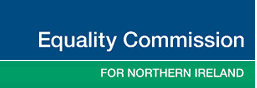 EQUALITY COMMISSION FOR NORTHERN IRELANDPOLICY FOR THE PROVISION OF LEGAL ADVICE AND ASSISTANCE Legislative FrameworkAdvice and assistance to individuals who are prospective complainants or claimants may be granted by the Equality Commission for Northern Ireland under the provisions of anti-discrimination legislation as set out in Appendix 1.Information, Guidance and AdviceInformation and guidance on legal rights and the types of assistance, which may be obtained from the Commission, will be provided by Commission staff to all prospective complainants or claimants on grounds of disability, gender, race, religious belief, political opinion, sexual orientation and/or age.Authorisation of AssistanceAs permitted by Schedule 8, Paragraph 8(1)(a) of the Northern Ireland Act 1998 the power to decide upon the grant of assistance has been delegated by the Commission to a Committee or Committees formed for that purpose.  These Committees are known as Legal Funding Committees and will be made up of Commissioners of the Equality Commission.AssistanceThe Commission may grant any application for assistance received from an individual who is an actual or prospective complainant or claimant in relation to proceedings arising from discrimination on grounds of sex, disability, race, religious or philosophical belief, political opinion, sexual orientation and/or age.The Commission can only grant assistance if the application comes within the statutory grounds specified in  the relevant provisions of the enactments set out in Appendix 1, all of which in broad terms provide that the Commission may grant an application for assistance to an individual, if it thinks fit to do so, on the grounds that:(a)	the case raises a question of principle;(b)	it is unreasonable having regard to the complexity of the case or the Applicant’s position in relation to the Respondent, or another person involved, or to any other matter to expect the Applicant to deal with the case unaided;(c)	or by reason of any other special consideration.Discretionary factors to consider in deciding whether to grant assistanceIt is the Commission’s aim to ensure a focus on enforcement across all of the discrimination areas.  To that end the Commission will consider applications for assistance under each of the discrimination statutes; however it will retain the discretion to focus on specific areas as set out in the annual Business Plan for the applicable year.The Commission will also consider the extent to which it has supported same or similar cases.  This means that the Commission may support cases where the issue has been the subject of repeated complaints to the Commission; or alternatively past support for the issue may mean that the cost of supporting another similar application is not justified.In exercising its discretion to grant assistance the Commission will have regard to its obligations under the Human Rights Act 1998 and the European Convention on Human Rights. Each application will be considered individually.  In reaching its decision whether it is thought fit to grant assistance the Legal Funding Committee will assess whether the application meets one or more of the statutory grounds.In addition to the statutory grounds the Commission will have regard to and assess the strength of the following discretionary criteria and any other relevant factors:Strategic objectives - the extent to which the case meets the overall strategic objectives of the Commission as set out in its Corporate and Business Plans in place at the time;Impact and ripple effect - the extent to which a successful outcome in the case is likely to have a positive effect beyond the individual’s circumstances, in terms of raising awareness of the protections in law, having potential to change discriminatory practice, provide for follow up by the Commission in pursuit of its statutory objectives, or otherwise;Legal uncertainty - the extent to which the matter may raise an issue of legal uncertainty, or allow for a challenge of untested areas of discrimination law;Merits of the case - the extent to which there are reasonable grounds for believing that an act of unlawful discrimination may have been committed as alleged, or that there are reasonable prospects of success (depending upon the stage to which proceedings have progressed);Cost – benefit  - the extent to which the likely cost of assistance is justified in pursuit of the statutory objectives of the Commission;Any other factor the Legal Funding Committee considers relevant, including the extent to which the Commission has supported same or similar cases; and whether the Commission’s annual Business Plan has specified a focus on particular types of complaint during that year.Whilst retaining discretion, assistance will not normally be granted by Legal Funding Committees in the following circumstances:Non-compliance with statutory time limits – a case that appears to have not been lodged with the relevant court or Tribunal and the time limit for lodgement has expired; or a case has been lodged late and outside of the deadline for the relevant proceedings, will not be assisted unless a tribunal or court has ruled (or is likely to rule) that it is just and equitable for that case to be heard;Non-cooperation - where an applicant fails to co-operate with the staff of the Commission in relation to an application for assistance, (including unreasonable conduct towards staff of the Commission or in relation to the Commission itself) assistance will not normally be granted, or will be withdrawn.  The Commission will bear in mind its obligations as an employer and as a service provider and will make necessary adjustments to service provision to ensure that there are no barriers that may impede any individual’s cooperation with the Commission.. Grant of AssistanceA decision by a Committee granting assistance constitutes authority to provide all those forms of assistance specified in the legislation as set out in Appendix 1 which are essentially – providing or arranging for the provision of legal advicearranging legal or other representation which may include that usually given by a solicitor or counselseeking to procure a settlementproviding or arranging for any other assistance as appropriate.The applicant and/or her/his representative will be notified in writing of the offer of assistance, subject to their acceptance of the Conditions of Offer. Review of Decision to Offer AssistanceA Legal Funding Committee may at any stage review the decision to offer assistance; in particular a case will be reviewed when sufficient evidence is available to indicate whether or not the case enjoys a reasonable prospect of success; where information becomes available that impacts on the statutory grounds or discretionary factors; and/or when the case has been listed for hearing. A review of assistance may result in assistance being continued or discontinued.Reconsideration of decision to refuse or withdraw  assistanceA decision of a Legal Funding Committee not to grant assistance in the first instance; or to withdraw from an assisted case may be reconsidered where new information is presented to a Legal Funding Committee or where there are exceptional circumstances or where the interests of justice require it. The Committee will consider the relevance of the information, to criteria for the grant of assistance. The Committee may either uphold or overturn the original decision to refuse/withdraw assistance.RepresentationWhere assistance is granted pursuant to the provisions of paragraphs 6 to include representation before the Industrial Tribunal, Fair Employment Tribunal or County Court, such representation may be provided by staff of the Commission, or an appointed external solicitor and/or by Counsel, as appropriate.Assistance in Related ProceedingsThe grant of assistance covers assistance to the conclusion of proceedings, subject to review as set out above.  However, where a decision of a Tribunal or County Court is to be challenged on appeal in the High Court, Court of Appeal or the UK Supreme Court, or an action commenced to enforce the terms of decision or settlement, then a fresh application for assistance must be submitted to the Committee.Conditions of Offer to ComplainantsThis policy should be read in conjunction with the conditions of offer furnished to Applicants and, as appropriate, outside legal representatives.  Acceptance of an offer of assistance is acceptance of the Terms of Engagement under the Law Society Communications Regulation for the Equality Commission to act for an individual in legal proceedings.PublicityThe Commission will normally publicise decisions and settlements secured under its auspices with the aim of educating potential applicants and respondents as to their respective rights and responsibilities.Variation of PolicyThe Commission may, at any time and at its discretion, vary or amend this policy.The Commission will, as a service provider, comply with its statutory duty to make reasonable adjustments to this policy and its procedures and practices implementing this policy if any of these make it impossible or unreasonably difficult to make use of the Commission’s service.Appendix 1Disability Discrimination Act (Amendment) Regulations (Northern Ireland) 2004Equality Act (Sexual Orientation) Regulations (NI) 2006Employment Equality (Age) Regulations (Northern Ireland) 2006Employment Equality (Sexual Orientation) Regulations (Northern Ireland) 2003;Equality (Disability etc) (Northern Ireland) Order 2000Fair Employment and Treatment (Northern Ireland) Order 1998, as amendedRace Relations (Northern Ireland) Order 1997, as amendedSex Discrimination (Northern Ireland) Order 1976, as amendedSpecial Educational Needs and Disability (Northern Ireland) Order 2005